Příloha č. 1 k předběžné tržní konzultaci veřejné zakázky:„Komplexní monitoring a pasportizace pro stavbu: „Provozní úsek ID1b – Olbrachtova (bez) - Nové Dvory““Zadavatel veřejné zakázky: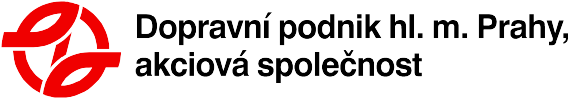 Vybrané parametry technické kvalifikace pro účely Předběžné tržní konzultaceZadavatel k prokázání kritérií technické kvalifikace požaduje, aby dodavatel předložil mj.:  Seznam významných služeb poskytnutých dodavatelem za posledních 10 let před zahájením zadávacího řízení včetně uvedení ceny a doby jejich poskytnutí a identifikace objednatele. Uváděné významné služby musí být dokončené, a to minimálně ve vztahu k předmětu plnění a ve finančním objemu, jak zadavatel specifikuje níže. Seznam musí obsahovat identifikaci objednatele, specifikaci a rozsah poskytovaných služeb, finanční objem v Kč bez DPH, dobu a místo realizace významné služby a údaje kontaktní osoby objednatele, u které bude možné poskytnutí významné služby ověřit: alespoň dvě (2) významné služby spočívající v geotechnickém monitoringu při realizaci podzemních dopravních staveb v intravilánu obce, přičemž  finanční rozsah nejméně jedné (1) z nich činil nejméně 20.000.000,- Kč bez DPH a obsahem byl geotechnický monitoring přímo při ražbách, finanční rozsah nejméně jedné (1) z nich činil nejméně 20.000.000,- Kč bez DPH a obsahem byl geotechnický monitoring při ražbách metodou EPB -TBM,finanční rozsah nejméně jedné (1) další z nich činil alespoň 300.000.000,- Kč bez DPH.Dodavatel může použít k prokázání splnění kritéria kvalifikace týkajícího se požadavku na předložení seznamu stavebních prací i takové stavební práce, které poskytl:společně s jinými dodavateli, a to v rozsahu, v jakém se na plnění zakázky podílel, nebojako poddodavatel, a to v rozsahu, v jakém se na plnění zakázky podílel.Seznam techniků a osvědčení o vzdělání a odborné kvalifikaci. Jednotlivé požadavky na kvalifikační kritéria u každé jednotlivé funkce nelze splnit součtem dílčích kvalifikací více fyzických osob. Uvedené nevylučuje, aby dodavatel ve své nabídce uvedl pro kteroukoliv funkci alternativně více fyzických osob, z nichž každá splňuje veškerá kvalifikační kritéria kladená na příslušného člena personálu samostatně. Znalost češtiny alespoň na komunikativní úrovni a závazek člena odborného personálu podílet se na realizaci veřejné zakázky doloží dodavatel čestným prohlášením příslušného člena odborného personálu.Seznam osob (techniků), které se budou podílet na plnění předmětu veřejné zakázky, bez ohledu na to, zda se jedná o zaměstnance účastníka nebo osoby v jiném vztahu k účastníkovi, včetně osvědčení o vzdělání a odborné kvalifikaci vztahující se k požadované profesní zkušenosti vztahující se ke každé roli níže, a to jak ve vztahu k fyzickým osobám, které mohou služby poskytovat, tak ve vztahu k jejich vedoucím pracovníkům. Jednou osobou ze seznamu techniků může účastník zajišťovat více rolí dle vymezení níže, zadavatel tedy v tomto smyslu umožňuje kumulaci jednotlivých rolí. Zadavatel vymezuje minimální požadavky na osoby, které se budou podílet na plnění veřejné zakázky, následovně:u osoby zajišťující odbornou způsobilost v oboru geotechnika:minimálně 5 let praxe v oboru;doklad o autorizaci jako autorizovaný inženýr nebo technik dle § 5 odst. 3 písm. i) AutZ, tedy v oboru geotechnika;osvědčení o odborné způsobilosti podle § 3 odst. 3 ZoGP, ve znění VoOZP, v oboru inženýrská geologie;zkušenost v pozici vedoucího nebo zástupce vedoucího kanceláře monitoringu při výstavbě nebo rekonstrukci podzemní stavby s hodnotou poskytované služby ve výši minimálně 50.000.000,- Kč bez DPH; au osoby zajišťující odbornou způsobilost v oboru geotechnika - TBM:minimálně 5 let praxe v oboru;doklad o autorizaci jako autorizovaný inženýr nebo technik dle § 5 odst. 3 písm. i) AutZ, tedy v oboru geotechnika;osvědčení o odborné způsobilosti podle § 3 odst. 3 ZoGP, ve znění VoOZP, v oboru inženýrská geologie;zkušenost s činností v týmu monitoringu, realizačním týmu zhotovitele nebo projekčním týmu při výstavbě nebo rekonstrukci podzemní stavby s hodnotou poskytované služby ve výši minimálně 50.000.000,- Kč bez DPH; azkušenost s činností v týmu monitoringu, realizačním týmu zhotovitele nebo projekčním týmu při výstavbě nebo rekonstrukci podzemní stavby ražené metodou EPB -TBM o průměru ražby nejméně 5,9 m.u osoby zajišťující odbornou způsobilost v oboru inženýrská geologie:minimálně 5 let praxe v oboru inženýrské geologie; osvědčení o odborné způsobilosti podle § 3 odst. 3 ZoGP, ve znění VoOZP, v oboru inženýrská geologie;zkušenost s činností v týmu monitoringu při výstavbě nebo rekonstrukci podzemní stavby s hodnotou poskytované služby ve výši minimálně 50.000.000,- Kč bez DPH;zkušenost s činností v týmu monitoringu, realizačním týmu zhotovitele nebo projekčním týmu při výstavbě nebo rekonstrukci podzemní stavby ražené metodou EPB -TBM o průměru ražby nejméně 5,9 m.u osoby zajišťující odbornou způsobilost v oboru hydrogeologie:minimálně 5 let praxe v oboru hydrogeologie; osvědčení o odborné způsobilosti podle § 3 odst. 3 ZoGP, ve znění VoOZP, v oboru hydrogeologie; azkušenost s činností v týmu monitoringu při výstavbě nebo rekonstrukci podzemní stavby s hodnotou poskytované služby ve výši minimálně 50.000.000,- Kč bez DPH.Zadavatel stanoví lhůtu v délce 20 let před zahájením zadávacího řízení, ve které musely být realizovány uvedené referenční stavby či služby, které vykazují příslušní členové odborného personálu jako svoji zkušenost s řízením nebo realizací. Zároveň se musí jednat o zakázku (stavbu, službu či jinou činnost) dokončenou.S ohledem na prevenci střetu zájmů při plnění veřejné zakázky zadavatel stanoví, že dodavatel není oprávněn prokázat splnění kvalifikace prostřednictvím zaměstnance či osoby v jiném vztahu k dodavateli, která je současně zaměstnancem zadavatele. Informace o této skutečnosti bude uvedena v profesním životopisu. Nesplnění této podmínky může být důvodem pro vyloučení dodavatele ze zadávacího řízení.Zadavatel požaduje, aby plnění veřejné zakázky bylo v příslušných funkcích jednotlivých členů odborného personálu poskytováno osobami, které dodavatel uvedl k prokázání technické kvalifikace. Pokud se po podání nabídky nebo v průběhu plnění veřejné zakázky některá z osob odborného personálu změní, musí být za podmínek stanovených ZZVZ a Závazného vzoru smlouvy nahrazena osobou, která rovněž splňuje zadavatelem stanovené požadavky na kvalifikační kritéria minimálně v takovém rozsahu, v jakém byla prokázána u osoby, jíž se změna týká.  Vybrané parametry Poddodavatelského omezení pro účely Předběžné tržní konzultaceZadavatel si dle § 105 odst. 2 ZZVZ vyhrazuje požadavek, že níže uvedené významné činnosti při plnění veřejné zakázky musí být plněny přímo vybraným dodavatelem vlastními prostředky (resp. všemi či některým z dodavatelů, kteří případně podali nabídku v rámci společné účasti):geodetická měření včetně konvergenčního měření,extenzometrická měření,inklinometrická měření, apasportizaci a repasportizaci.Tato vyhrazená část plnění představuje práce, které mají zásadní vliv pro plnění veřejné zakázky jako celku. Současně se jedná o práce, jejichž provedení je technologicky velmi náročné a které mohou zásadně ovlivnit celou stavbu, resp. nemovitosti třetích osob. Kvalita provedení těchto prací bude mít významný vliv na vnímání kvality celého díla veřejností. Zadavatel má z těchto důvodů zvýšený zájem na řádném a včasném plnění těchto částí předmětu veřejné zakázky. Z tohoto důvodu považuje zadavatel za nezbytné, aby byly tyto práce prováděny přímo vybraným dodavatelem odpovědným za realizaci předmětu plnění.S odkazem na § 83 odst. 1 ZZVZ zadavatel upozorňuje, že stanovené poddodavatelské omezení současně brání tomu, aby byla prostřednictvím poddodavatelů prokazována ta část kvalifikace, která věcně odpovídá vyhrazenému plnění. Z tohoto důvodu zadavatel níže označuje ty kvalifikační požadavky, které jsou předmětem této předběžné tržní konzultace, a které dle jeho názoru materiálně (tj. v rozsahu, který zadavatel považuje za významný pro posouzení kvalifikace) odpovídají výše uvedenému vyhrazenému plnění:požadavky na technickou kvalifikaci – seznam odborného personálu:osoba zajišťující způsobilost v oboru geotechnika,osoba zajišťující způsobilost v oboru geotechnika - TBMStanovené poddodavatelské omezení se vztahuje pouze na provádění prací uváděních měření a pasportizace a repasportizace. Zadavatel jím tedy neomezuje:dodávku materiálu,zajištění strojního vybavení, adílčí, specializované či podpůrné činnosti při provádění plnění.